МЕЖДУНАРОДЕН ТУРИЗЪМ – БЪЛГАРИЯ Януари – Декември 2017 г.Чуждестранни туристи в България През  2017  г.  общият  брой  туристически  посещения  на  чужденци  в  България  е  8 882 747. Техният брой е с 7,6% повече спрямо 2016 г.Фигура 1. Туристически посещения на чужденци в България (брой)Източник: НСИУвеличение  има  при  посещенията  с  цел  почивка  и  ваканция,  като са  реализирани 5 502 515 посещения и ръст от 7,5%. Посещенията с цел гостуване са 661 135, като те намаляват с -2,6%. Посещенията с цел бизнес са 1 561 932, като те сe увеличават с 9,9%. Посещенията с други туристически цели са 1 157 165.Посещенията с цел почивка и ваканция формират 61,95% от всички туристически посещения.Фигура 2. Структура на туристически посещения на чужденци по цели през 2017 г. в %Източник: НСИТаблица 1. Туристически посещения на чужденци в България 2017 г. / 2016 г.Фигура 3.Туристически посещения на чужденци, пазари топ 10 (брой)Източник: НСИЕвропейски съюз ЕВРОПЕЙСКИ СЪЮЗПрез 2017 г. страните от Европейския съюз продължават да са най-важния генериращ пазар за международен туризъм на България с относителен дял 61,4% и общ обем от 5 450 280 туристически посещения (ръст от 8,2%).Таблица 2. Туристически посещения на чужденци от ЕС в България, 2017 г. /2016 г. Източник: НСИПриходи от туризъм – България Текущи данни Приходите  от  международен  туризъм  възлизат  на  над  6,6  млрд.  лв.  за  периода  януари - ноември 2017 г. Ръстът спрямо периода януари – ноември 2016 г. е 9,1%. 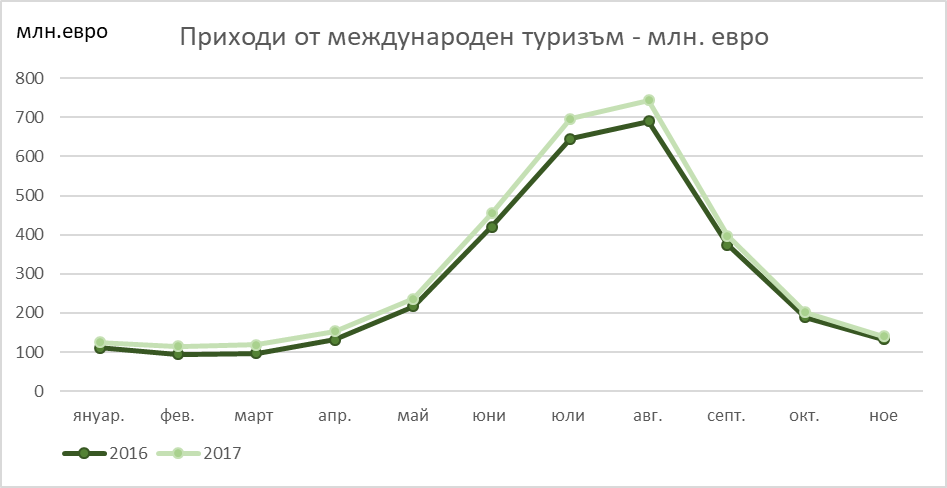 Източник: БНБПътувания на български граждани в чужбина През 2017 г. българските граждани са реализирали общо 6 227 623 пътувания в чужбина по всички видове цели. Увеличението спрямо 2016 г. е 15,5%. Таблица 3. Пътувания на български граждани в чужбина 2017 г. / 2016 г.Източник: НСИФигура 5. Пътувания на българи до водещи дестинации (брой)Източник: НСИДържаваБрой Промяна (брой) Промяна (%) Общо Общо 8 882 747630 7527,61ГЪРЦИЯ1 157 62290 5178,52РУМЪНИЯ1 139 18942 3153,93ГЕРМАНИЯ870 44843 5095,34ТУРЦИЯ636 04670 67812,55РУСИЯ557 915-22 087-3,86МАКЕДОНИЯ545 43117 7673,47СЪРБИЯ 394 16219 3465,28ПОЛША394 08228 2587,79ВЕЛИКОБРИТАНИЯ338 11464 98123,810УКРАЙНА305 48639 77415,011МОЛДОВА208 59429 56016,512ИЗРАЕЛ208 14125 03213,713ФРАНЦИЯ196 80432 07219,514ЧЕХИЯ193 106-16 667-7,915ИТАЛИЯ 163 56618 45312,716АВСТРИЯ151 218-15 320-9,217НИДЕРЛАНДИЯ135 40625 11522,818БЕЛГИЯ122 38732 84536,719УНГАРИЯ94 7711 1221,220САЩ87 6247 8169,821БЕЛАРУС81 863-1 657-2,022ИСПАНИЯ79 97720 69034,923СЛОВАКИЯ74 3584 5436,524ДАНИЯ61 363-6 223-9,225ШВЕЦИЯ51 24412 98533,926НОРВЕГИЯ44 5282 9727,227АЛБАНИЯ34 033240,128ФИНЛАНДИЯ31 3652 0386,929ИРЛАНДИЯ30 9305 54221,830ЛИТВА29 8887 28732,231ИРАН27 813-1 000-3,532ШВЕЙЦАРИЯ26 467-4 368-14,233КИТАЙ26 2947 66741,234ЕСТОНИЯ23 7504 29822,135ХЪРВАТИЯ22 7574 78326,636КИПЪР22 3463 38917,937СЛОВЕНИЯ20 1548674,538БОСНА И ХЕРЦЕГОВИНА18 3193 69325,239 ЛАТВИЯ17 8421 90812,040 КАНАДА17 8311 4468,841ПОРТУГАЛИЯ16 2976 18261,142ГРУЗИЯ14 3282 97326,243АВСТРАЛИЯ13 9501 70013,944ЯПОНИЯ13 9058786,745РЕПУБЛИКА КОРЕЯ12 7131 31511,546ИНДИЯ12 0632 14621,647ФИЛИПИНИТЕ11 422-198-1,748КАЗАХСТАН10 59797010,149ЛЮКСЕМБУРГ7 577-316-4,050МАЛАЙЗИЯ6 9053 575107,4№ ДържаваБрой Промяна (брой) Промяна (%) Общо	Общо	5 450 280414 2168,21ГЪРЦИЯ1 157 62290 5178,52РУМЪНИЯ1 139 18942 3153,93ГЕРМАНИЯ870 44843 5095,34ПОЛША394 08228 2587,75ВЕЛИКОБРИТАНИЯ338 11464 98123,86ФРАНЦИЯ196 80432 07219,57ЧЕХИЯ193 106-16 667-7,98ИТАЛИЯ 163 56618 45312,79АВСТРИЯ151 218-15 320-9,210НИДЕРЛАНДИЯ135 40625 11522,811БЕЛГИЯ122 38732 84536,712УНГАРИЯ94 7711 1221,213ИСПАНИЯ79 97720 69034,914СЛОВАКИЯ74 3584 5436,515ДАНИЯ61 363-6 223-9,216ШВЕЦИЯ51 24412 98533,917ФИНЛАНДИЯ31 3652 0386,918ИРЛАНДИЯ30 9305 54221,819ЛИТВА29 8887 28732,220ЕСТОНИЯ23 7504 29822,121ХЪРВАТИЯ22 7574 78326,622КИПЪР22 3463 38917,923СЛОВЕНИЯ20 1548674,524ЛАТВИЯ17 8421 90812,025ПОРТУГАЛИЯ16 2976 18261,126ЛЮКСЕМБУРГ7 577-316-4,027МАЛТА3 719-957-20,5№ ДържаваБрой Промяна (брой) Промяна (%) ОбщоОбщо6 227 623835 51415,51ГЪРЦИЯ1 341 192140 61611,72ТУРЦИЯ1 311 25292 4107,63РУМЪНИЯ480 98057 58413,64СЪРБИЯ462 95357 97814,35ГЕРМАНИЯ402 11157 39816,76БЮР МАКЕДОНИЯ396 45036 02810,07ИТАЛИЯ229 50651 21928,78АВСТРИЯ202 97038 99123,89ИСПАНИЯ170 94431 52622,610ВЕЛИКОБРИТАНИЯ170 36728 42620,011ФРАНЦИЯ141 91318 75615,212ЧЕХИЯ96 2129 29510,713БЕЛГИЯ90 43328 17245,214ПОЛША66 83617 76536,215УНГАРИЯ65 12418 60740,016НИДЕРЛАНДИЯ63 56516 41034,817РУСИЯ53 8687 13715,318СЛОВЕНИЯ36 85411 76546,919СЛОВАКИЯ34 30312 46557,120ХЪРВАТИЯ32 1295 17219,221ДАНИЯ28 8688 16639,422УКРАЙНА24 1313 67217,923САЩ21 2023 02716,724ПОРТУГАЛИЯ20 030-21-0,125ШВЕЙЦАРИЯ19 5193 71023,526ИЗРАЕЛ19 0831610,927ШВЕЦИЯ18 6995 14738,028АЛБАНИЯ15 7392 32917,429МОЛДОВА15 010-2 072-12,130КИПЪР13 8345 48265,631МАЛТА12 8343 54738,232ИРЛАНДИЯ/ЕЙРЕ12 1172 28223,233ЛИТВА11 4846 595134,934ЧЕРНА ГОРА10 2595 260105,235ОБЕД.АРАБ.ЕМИР.9 2945 456142,236БЕЛАРУС8 4655 957237,537НОРВЕГИЯ8 3235817,538БОСНА И ХЕРЦЕГОВИНА7 1505 399308,339ЛАТВИЯ6 8204 852246,540КАНАДА6 680-286-4,141ЯПОНИЯ4 7642 10579,242ФИНЛАНДИЯ4 260-171-3,943ЕСТОНИЯ4 1201 43653,544ЛЮКСЕМБУРГ3 8872 124120,545КИТАЙ3 79857617,946СИНГАПУР3 3472 678400,347АРМЕНИЯ2 9501 43995,248ЕГИПЕТ2 7111 25486,149КУБА2 6062 5343519,450АЗЕРБАЙДЖАН2 1041 04999,4